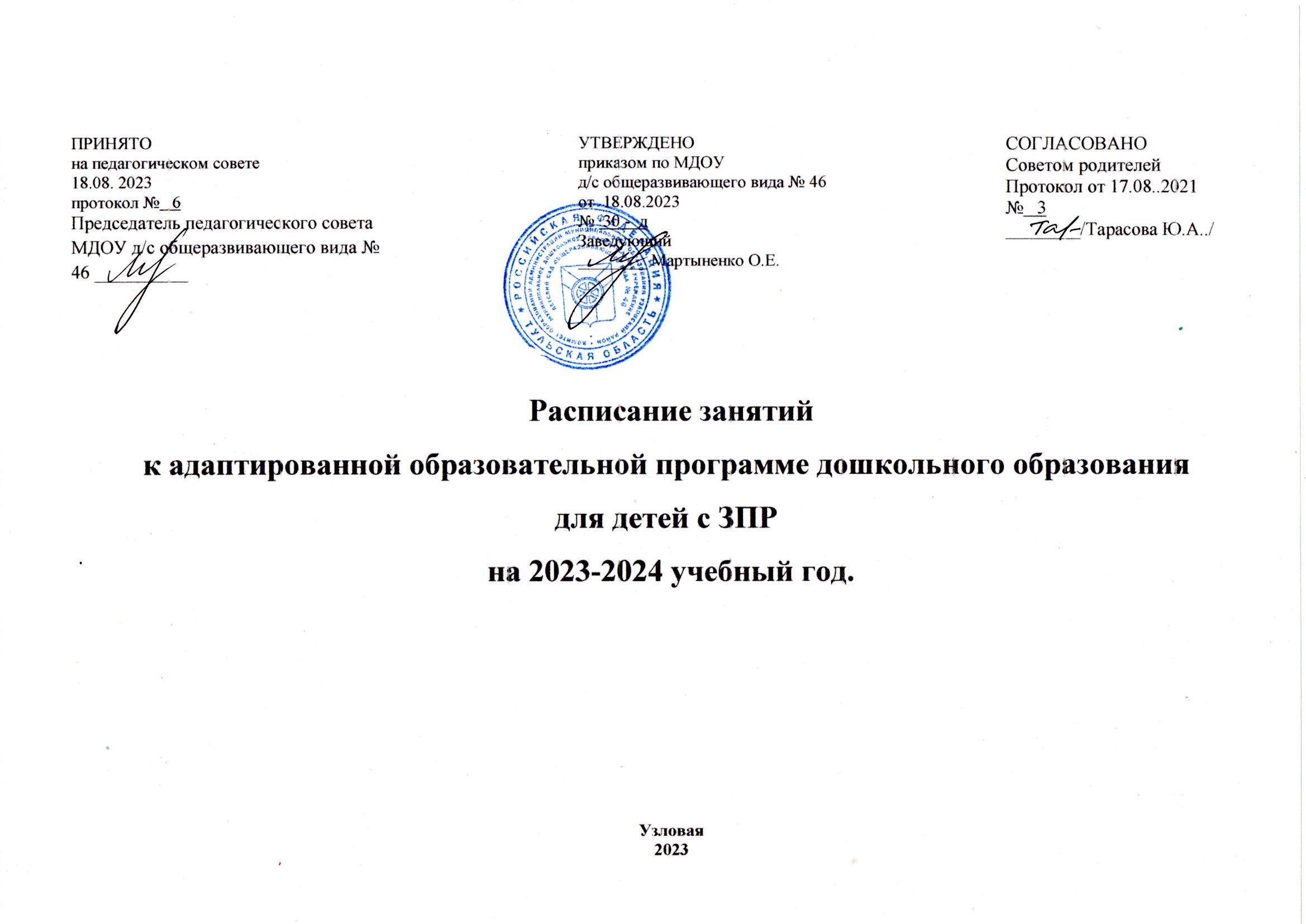 Расписание занятийк адаптированной образовательной программе дошкольного образования для детей с ЗПРна 2023-2024 учебный год.Узловая2023ПРИНЯТОна педагогическом совете    18.08. 2023протокол №   6  Председатель педагогического совета  МДОУ д/с общеразвивающего вида № 46 __________УТВЕРЖДЕНОприказом по МДОУ д/с общеразвивающего вида № 46 от  18.08.2023№  30 - дЗаведующий________ Мартыненко О.Е. СОГЛАСОВАНОСоветом родителейПротокол от17.08..2021№   3   ________/Тарасова Ю.А../ПонедельникВторник СредаЧетвергПятницаСредняя группаСредняя группаСредняя группаСредняя группаСредняя группаУтренняя гимнастикаУтренняя гимнастикаУтренняя гимнастикаУтренняя гимнастикаУтренняя гимнастика8.00 – 8.10 ежедневно8.00 – 8.10 ежедневно8.00 – 8.10 ежедневно8.00 – 8.10 ежедневно8.00 – 8.10 ежедневно1. Развитие речи   9.00-9.202. Физкультурное   9.30-9.501.  Музыкальное    9.00-9.202. Рисование/аппликации      9.30-9.501. Конструирование      9.00-9.202. Физкультурное на воздухе 11.40-12.001  Музыкальное 9.00-9.202. ФЭМП и развитие мышления9.30-9.501. Физкультурное      9.00-9.202.   Ознакомление с окружающим миром9.30-9.50Старшая группаСтаршая группаСтаршая группаСтаршая группаСтаршая группаУтренняя гимнастикаУтренняя гимнастикаУтренняя гимнастикаУтренняя гимнастикаУтренняя гимнастика8.10 – 8.20 ежедневно8.10 – 8.20 ежедневно8.10 – 8.20 ежедневно8.10 – 8.20 ежедневно8.10 – 8.20 ежедневно1.  Физкультурное 9.00 – 9.252.   Ознакомление с окружающим миром   9.55-10.203 Лепка15.50- 16.151. Рисование   9.00-9.252. Развитие речи и подготовка к обучению грамоте     9.55-10.203.  Физкультурное  15.50-16.151. Ознакомление с художественной литературой   9.00-9.252.  Музыкальное   9.55-10.203 Конструирование/Ручной труд15.50-16.151.  ФЭМП и развитие мышления      9.00-9.252. Аппликация      9.55-10.201.   Музыкальное   9.55-10.152.  Физкультурное на воздухе   11.50- 12.15